NOWOŚĆBIOTEBAL® EFFECT SPECJALISTYCZNE SERUM SPRAY PRZECIW WYPADANIU WŁOSÓWSerum spray bez spłukiwania do nakładania na całej długości włosów, przeznaczone do włosów osłabionych, z tendencją do przerzedzania i wypadania.  Skład opracowany przy współpracy dermatologów i fryzjerów działa dwukierunkowo:  wzmacnia, odżywia i regeneruje strukturę włosów dzięki formule NutriProBiotinum (biotyna, kopexil, keracyn), ułatwia rozczesywanie włosów, nadaje im blask i zdrowy wygląd dzięki substancjom kondycjonującym, które wygładzają włókna włosów, chronią je i zabezpieczają przed czynnikami środowiskowymi i wysoką temperaturą. Już po pierwszym użyciu włosy nie plączą się i nie łamią, co wpływa na ograniczenie ich wypadania. Serum nie obciąża włosów.  Składniki aktywne: Biotyna (witamina B7) wpływa na dobrą kondycję skóry oraz włosów, wzmacnia, odżywia i regeneruje włosy. Keracyn sprawia, że włosy mniej wypadają, pozostawia je lśniące i błyszczące.  Kopexil zmniejsza ilość pustych mieszków włosowych oraz ogranicza wypadanie. Włosy stają się mocne i gęste. Kofeina – jeden z kluczowych składników w kuracjach przeciw wypadaniu włosów. Zapewnia włosom nawilżenie, uelastycznia je i wygładza. Dzięki temu włosy są mniej podatne na uszkodzenia oraz wypadanie.  Skuteczność serum spray potwierdzają badania: Serum ułatwia rozczesywanie włosów wg 100% badanych.  Serum sprawia, że włosy odzyskują zdrowy wygląd wg 94% badanych.Serum nie przetłuszcza i nie obciąża włosów wg 94% badanych.* Na podstawie badań przeprowadzonych dla ZF Polpharma. Szczegółowe dane z raportu dostępne na www.biotebal.pl/raportyKOSMETYK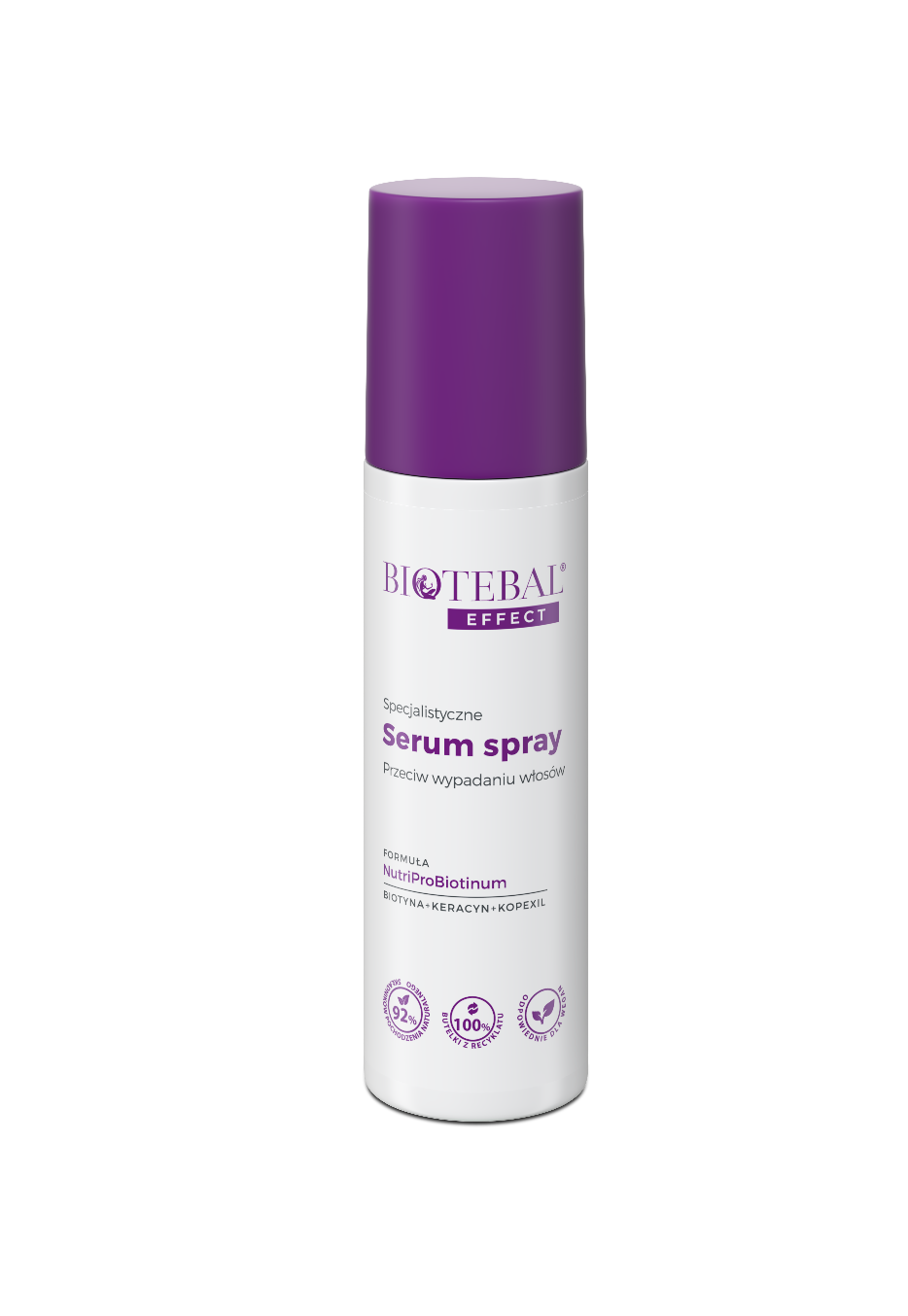 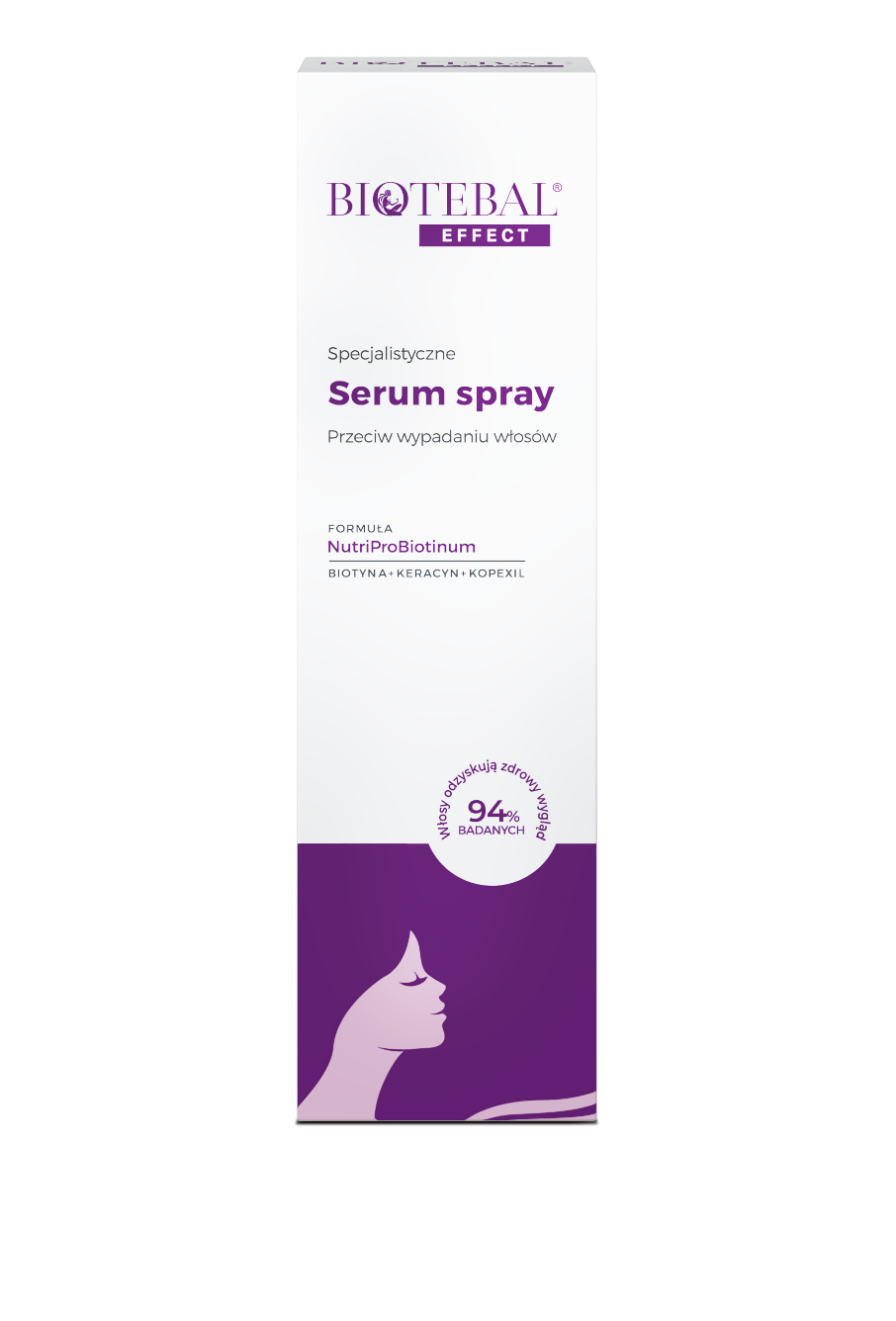 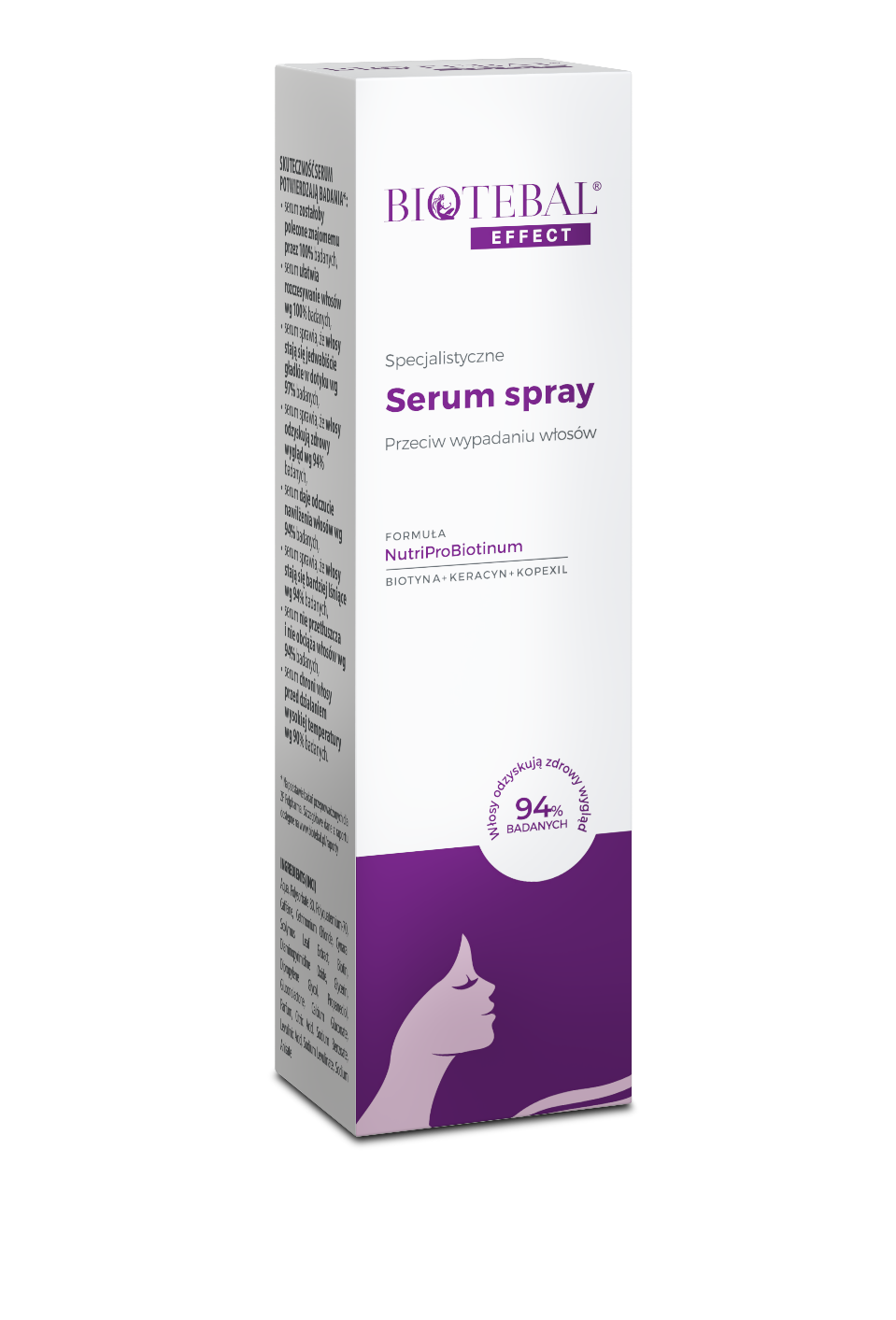 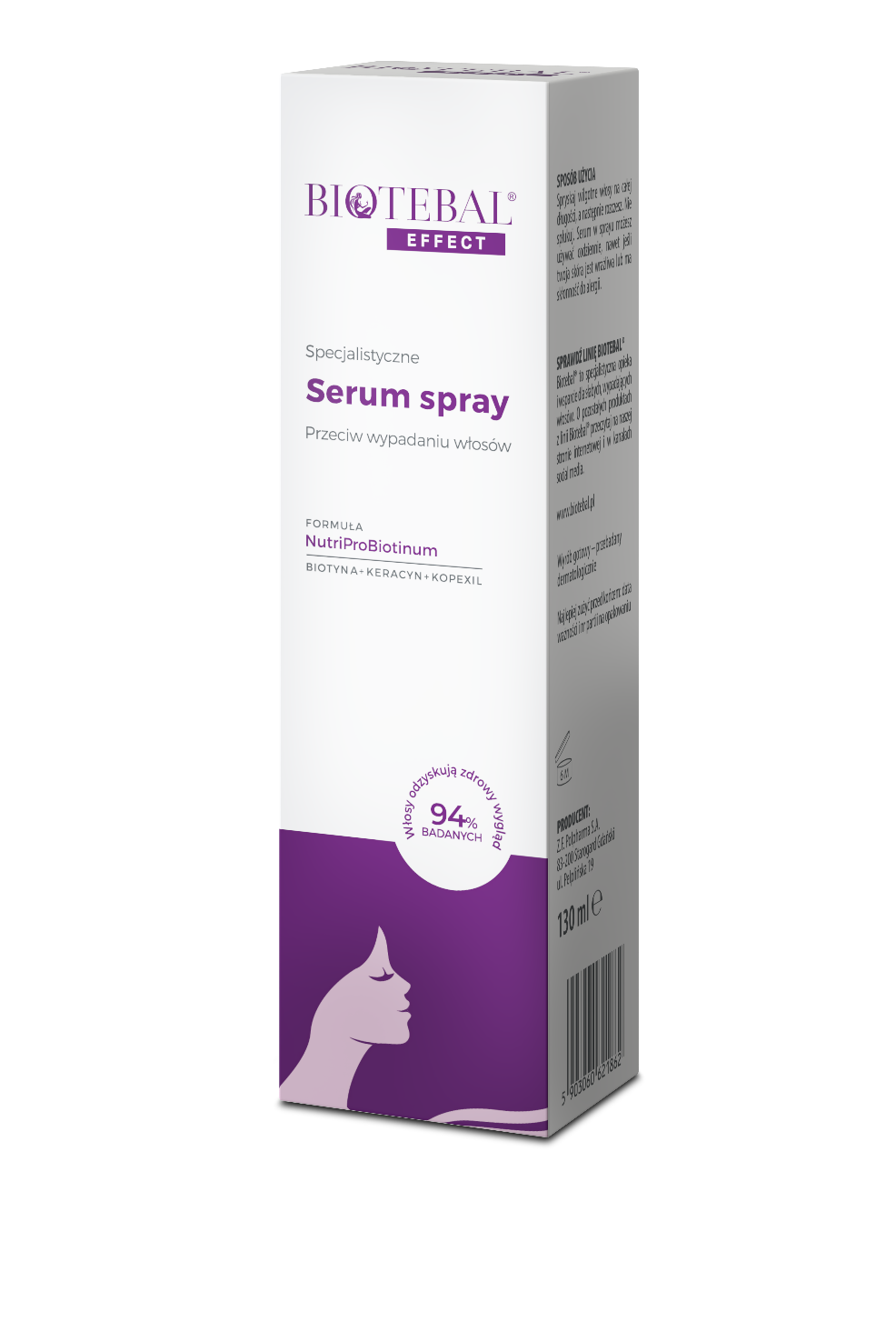 